Схема расположения земельного участка из земель категории «Земли сельскохозяйственного назначения»,  с кадастровым номером 37:03:000000:552, площадью 292127 кв.м., с разрешенным видом – для сельскохозяйственного использования (овощеводство), расположенного по адресу: Российская Федерация, Ивановская область, Гаврилово-Посадский муниципальный район, Гаврилово-Посадское городское поселение, восточнее г. Гаврилов Посад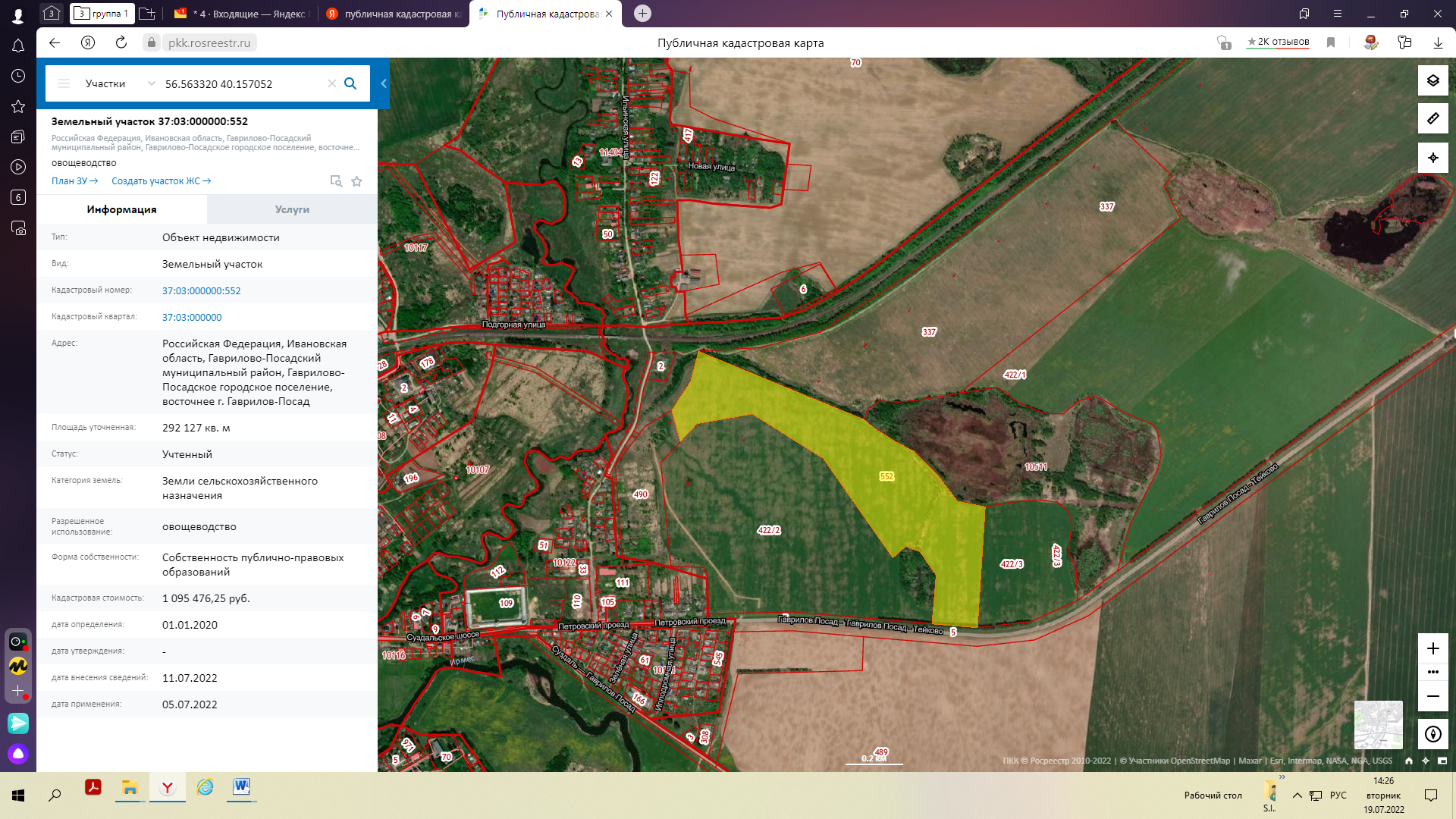 